CONJ 3		L’infinitif du verbe, le radical et la terminaison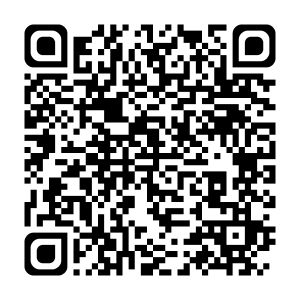 Quand j’ai trouvé le verbe d’une phrase, je peux connaître son infinitif en répondant à la question :Il s’agit de faire quoi ?Ex : Il vendait des livres.              Il s’agit de faire quoi ? Il s’agit de vendre (infinitif)À partir  de l’infinitif, on peut classer les verbes en trois groupes (+ les auxiliaires être et avoir).Un verbe est formé de deux parties : le radical qui est invariable et la terminaison qui varie avec le temps et la personne.Ex :	march	er       radical	terminaison
	fin	issons       radical	terminaisonATTENTION : Le radical de certains verbes varie. Ce sont des verbes irréguliers.Ex :	boire → nous buvons	avoir → ils ontJe sais ma leçon si…CONJ 3 Je sais retrouver l’infinitif d’un verbe conjugué.CONJ 3 Je sais trouver à quel groupe appartient un verbe.CONJ 3 Je sais séparer le radical de la terminaison d’un verbe.1er groupe  -er2ème groupe  -irnous  - issons3ème groupeles autresdanserportergarderfreinerfinirobéirpunirrougirdescendremettreboiretenir